31.12.2020по01.12.2020800455№ВЗЛЕТ ТСРВ-033Прибор учета:Объект:Наименование:cВедомость учета параметров потребления теплаАдрес объекта:Договор №ID №367809750"Алматы жылу жүйесі"ЖШСТОО"Алматинские тепловые сети"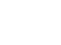 
ДатаТеплота (ГКал)Масса (т)Температура (ºС)ВремяQ общ.M1M2Мп=М1-М2T1T2 раб.(ч)01.12.204,42389,06162,59726,46482,3243,4324,0002.12.204,40286,33658,10628,23082,5043,3424,0003.12.204,50285,17652,01433,16282,7044,2724,0004.12.204,35685,40357,37328,03082,6943,6624,0005.12.204,35388,47964,47324,00682,6443,2424,0006.12.204,61791,90764,00227,90582,4843,1824,0007.12.204,49389,14762,63726,51082,5642,7324,0008.12.204,52786,98557,25129,73482,6842,8224,0009.12.204,06776,31949,13327,18682,6841,6724,0010.12.204,32180,25148,94131,31082,5742,4924,0011.12.204,58396,44966,41330,03682,4847,5524,0012.12.204,581115,46192,67922,78282,7151,9024,0013.12.204,957117,15190,54426,60782,5549,9824,0014.12.204,761116,58491,54425,04082,5451,1924,0015.12.204,851114,37488,91825,45682,6049,6724,0016.12.204,813114,09791,87422,22382,4048,2424,0017.12.205,106116,07489,64426,43082,3847,6324,0018.12.204,955112,54286,44526,09782,3847,7924,0019.12.204,855105,19377,25527,93882,5446,9624,0020.12.204,583103,28380,47922,80482,4246,8324,0021.12.204,642101,55274,70926,84382,3747,2824,0022.12.204,746105,75780,53825,21982,3446,9724,0023.12.204,975105,66880,72624,94283,9946,1324,0024.12.204,915100,46772,73527,73285,2847,5124,0025.12.204,906101,46574,08627,37985,4848,2324,0026.12.204,62397,56573,85223,71385,4247,9824,0027.12.204,81299,84274,53925,30385,3247,3324,0028.12.205,119105,52778,89226,63585,3646,8924,0029.12.204,746102,64078,56924,07185,3148,8824,0030.12.205,114106,86982,44624,42385,2746,4124,0031.12.204,50898,53381,17417,35985,2246,4124,00Представитель обслуживающей организации:Ответственный за учет тепловой энергии:т811,569Всего к оплате за потери воды                                                             Мп =Гкал145,217Всего к оплате с учетом теплопотерь                              Qп + Qпотерь  =Гкал0,000Теплопотери на участке от границы раздела до узла учета Qпотерь =Итого145,2173096,1572284,588811,56983,3046,41744,00154Отчет подготовлен в системе ЛЭРС УЧЕТ (www.lers.ru). Отпечатан:Дата ВремяМ1M2Q01.01.2021   00:00124388,40961244,2405419,79301.12.2020   00:00121292,25258959,6525274,5763096,1572284,588145,217Показания счетчиков22.01.21 10:42:00Среднее4,68499,87673,69626,18083,3046,41744,00